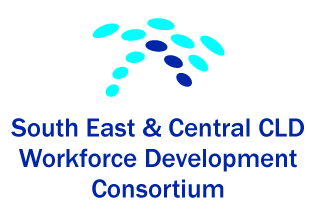 MINUTES OF MEETING Waverley Court, EdinburghMonday 23rd October 2017Present:  Diann Govenlock (chair) (East Lothian), Karen McGowan (Midlothian), Derek Catto (West Lothian), Clark Whyte (Clackmannanshire), Oonagh McGarry (Borders) Apologies :    Theresa Marsili (Stirling), Vicky Petrie (Edinburgh)The minutes of last meeting (Thursday 24th August 2017) were approved as an accurate and true record of the meeting.Matters arising:  There is still no representative from Falkirk Council in the Consortium to replace Elenor.    All other items will be dealt with by agenda items.“CLDSC - Coming To A Town Near You”:    The Standards Council events (education governance review, the standard council’s response, i-develop, etc) were considered worthwhile and enjoyable by those who attended at:  Tuesday 12th September – Borders (Transport Interchange) and Thursday 14th September – Stirling (Raploch Campus).CLDMS Conference – Tuesday 31st October 2017 – Perth:     Diann, Karen, Clark & Oonagh will be attending this conference.  The focus of this year’s conference will be on leadership and creativity in CLD.   As a consortium we shall promote and encourage use of the Community Activist pack so it is not lost sight of.    We will explore the possibility of promoting the CA pack at the CLDMS Conference and/or asking CLDMS to put CA promotional material in their Conference packs.   Clark will adapt our previous promo leaflet for the CA pack.CLD Standards Council Quality Mark:    In light of the work done on the Activist pack and our wish to keep it promoted, the Consortium will consider putting ourselves forward for the CLDSC Quality Mark.    CLDSC define the Standards Mark as “the route offered for organisations who offer CLD learning to staff: from the smallest voluntary sector project to local authorities and national agencies. The Standards Mark process looks at the whole range of learning opportunities offered, not one specific programme, as well as the learning culture of the organisation”.   A discussion followed with regards to the pack’s use, so far.Regional Improvement Collaborative’s - As a result of the school governance review (Next Steps - Empowering Our Teachers, Parents and Communities to Deliver Excellence and Equity for Our Children), the new regional structure will act as a platform for the sharing of skills and knowledge.    Councils will still act as employers and retain control of the number and location of schools, provide support services, and hire headteachers.   Led by a government-appointed regional director, the new collaboratives will deliver an annual regional plan and facilitate collaborative working across the region.In the new regional arrangements, the present consortium member  council’s will be split into two new groupings:   Forth and Almond Valley Collaborative:  Clackmannanshire Council, Falkirk Council, Stirling Council & West Lothian CouncilSouth East Collaborative:  Edinburgh City Council, East Lothian Council, Fife Council, Midlothian Council & Scottish Borders.A discussion took place on what is known, thus far, on the new regional models and what possible involvement the CLD sector will have in them.    Those present agreed to keep our consortium updated with any local developments as they became known.    Once it is established who the leads are for each new region, we will write as a consortium advising of our work and what we are able to contribute.    Alona from Education Scotland is also planning on sending out a letter on behalf of all the consortia in Scotland.    We await further clarification on how the collaboratives will take shape.Diann attended a national meeting on the collaboratives in October and will distribute information from this to consortium members.Education Scotland offer to the Regional Networks 2017/18Alona Murray has previously offered to supply inputs on relevant subjects to our work, including family learning and the attainment challenge.   The Consortium agreed it would be interested in a session on family learning and will explore the possibility of this happening in October.Review of Consortium Action Plan:   The plan was felt to accurately reflect our aims and upcoming work stream for the year.   It will be revisited later in the year to add any suitable updates.Family Learning Sessions – National to Local Perspective – Hosted by ourselves and facilitated by Alona Murray, HMI Education Scotland.MONDAY 6 NOVEMBER 2-4PM AT LINLITHGOW BURGH HALLS  &THURSDAY 9 NOVEMBER 10AM – 12 NOON AT MUSSELBURGH EAST COMMUNITY LEARNING CENTREThe consortium would like to acknowledge their thanks to Derek and Diann for their work in organising these sessions.CLD Workforce Development Meeting – Alona has received the Consortium feedback.   There is a follow-up meeting  of the Joint Consortia on 23rd November 2017 in Perth – Diann and Derek are proposed to attendConsortium Finances: No change from previous meeting (£11,686.41).Information Sharing:  Borders Council recently completed a successful HMIe CLD inspection.Diann recently attended a seminar on the ‘critical guide to community engagement’ at Moray House.   Diann will distribute the information from this.Next meeting(s):    Thursday 30th November – 10am – Edinburgh – Waverley CourtFollowed by lunch at a venue to be confirmed